Добрый день юные художники!Мы вновь работаем дистанционно. И чтобы не терять времени зря предлагаю вам разработать эскиз для будущей работы по ДПИ.Это будет сложная аппликация из самоклеющейся плёнки.Посмотрите варианты. Ваша задача разработать эскиз в полную величину  (не менее А-3 формата), и выполнить его в цвете в технике Гризаль- бело коричневые тона.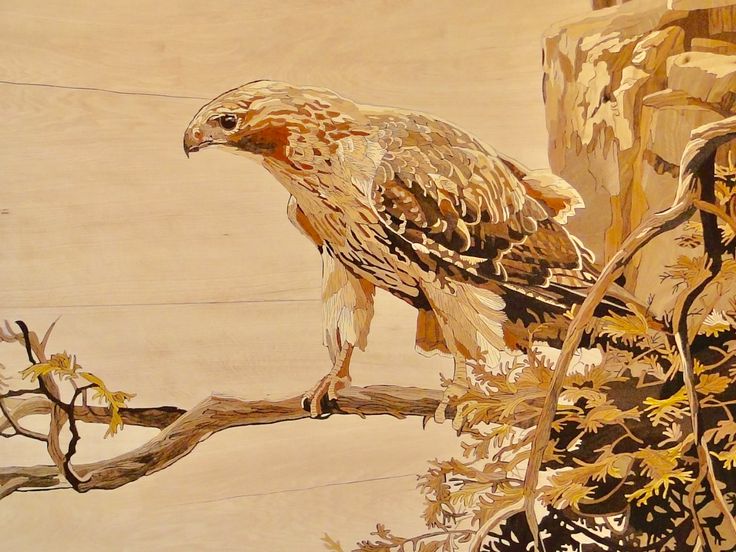 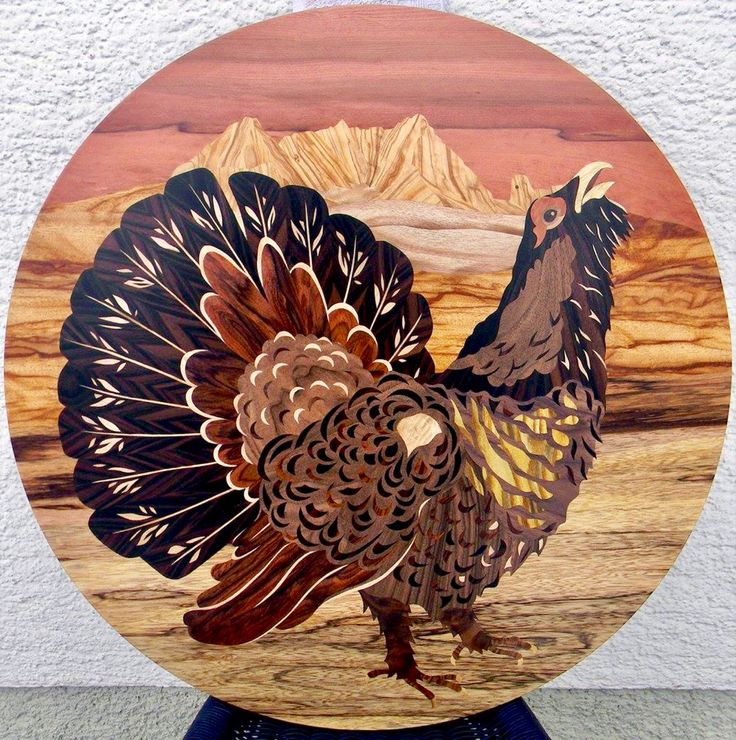 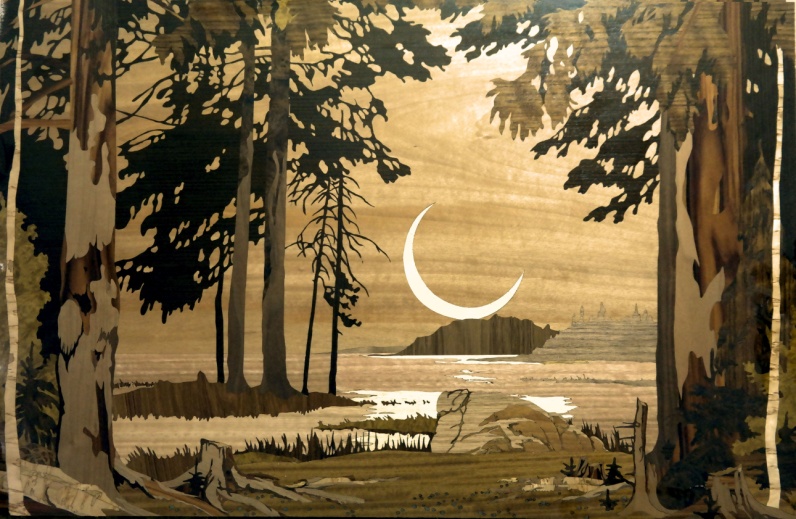 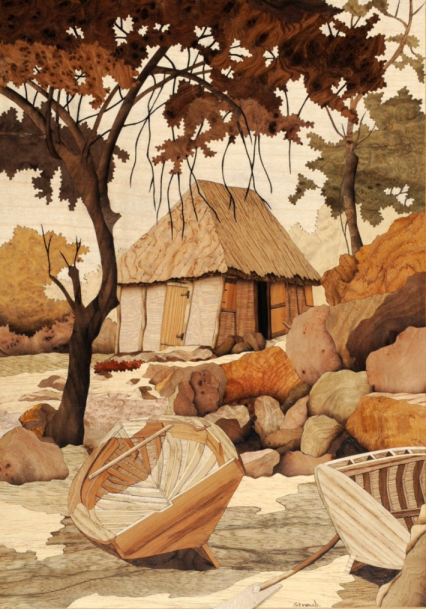 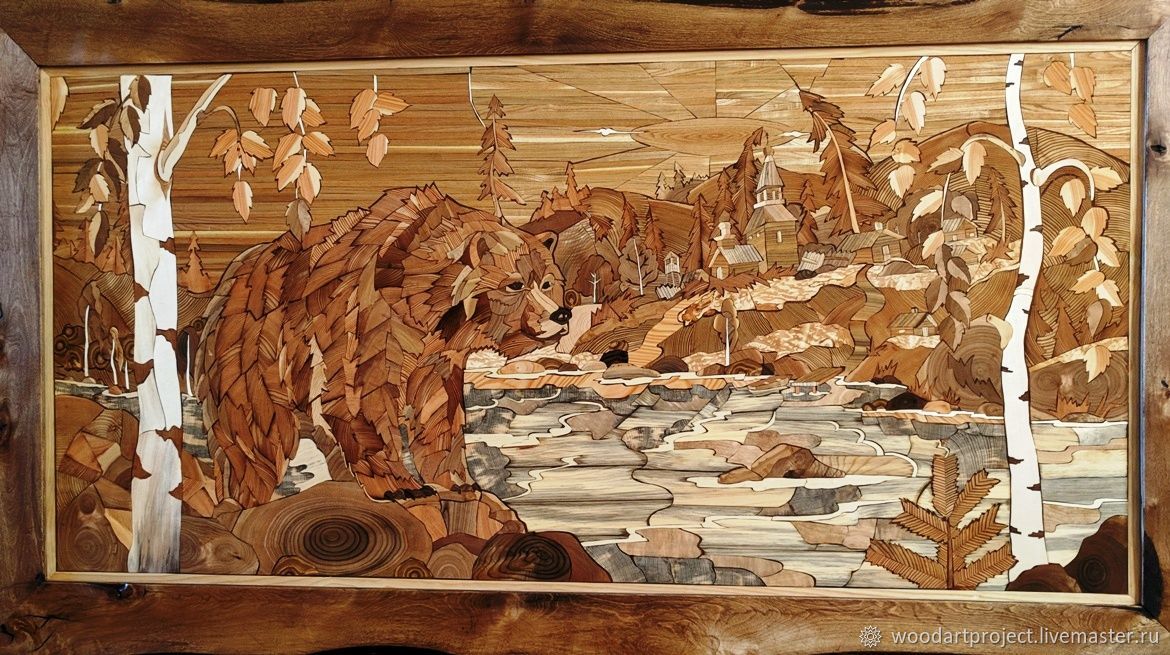 Желаю успеха!